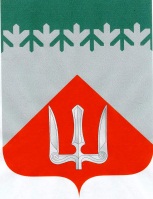 А Д М И Н И С Т Р А Ц И ЯВолховского муниципального районаЛенинградской  областиП О С Т А Н О В Л Е Н И Е    от 4 февраля 2022 г.                                                                                   № 274                                                 ВолховО внесении изменений  в постановление администрации  Волховского муниципального района  от 01 апреля 2020 года № 935«О внесении изменений  в постановление администрации Волховского муниципального района  от 03 декабря 2018 года № 3340«Об утверждении муниципальной программы Волховского муниципального района     «Обеспечение качественным жильем граждан на территории  Волховского муниципального района»В соответствии с решением Совета депутатов Волховского муниципального района от  16  декабря  2021  года №  58 «О внесении изменений в решение Совета депутатов Волховского муниципального района от 24 декабря 2020 года № 72 «О районном бюджете Волховского муниципального района Ленинградской области на 2021 год и плановый период 2022 и 2023 годов», в соответствии с постановлениями администрации Волховского муниципального района от 02 сентября 2019 года № 2233 «Об утверждении порядка разработки, реализации и оценки эффективности муниципальных программ Волховского муниципального района и МО город Волхов» (с изменениями от 30 декабря 2019 года  № 3463) и от 16 сентября 2019 года № 2361 «Об утверждении перечня муниципальных программ МО город Волхов Волховского муниципального района   Ленинградской    области»  (с  изменениями  от  12  ноября  2019  года  № 2948),  п о с т а н о в л я ю:1. Внести изменения в  постановление администрации Волховского муниципального района  Ленинградской области от 01 апреля 2020 года № 935 «О внесении изменений  в постановление администрации Волховского муниципального района от 03 декабря 2018 года № 3340 «Об утверждении муниципальной программы Волховского муниципального района «Обеспечение качественным жильем граждан на территории Волховского муниципального района»  изложив приложение к вышеуказанному постановлению в редакции приложения к настоящему постановлению.2. Настоящее постановление подлежит опубликованию в  официальном периодическом печатном издании и размещению в информационно-коммуникационной сети «Интернет» на официальном сайте администрации Волховского муниципального района.3.  Настоящее постановление вступает в силу на следующий день после его официального опубликования.4. Контроль за исполнением настоящего  постановления  возложить  на заместителя  главы  администрации  по  ЖКХ,  транспорту и строительству. Глава  администрации              					              А.В. Брицун                                                          Исполнитель: Локосова Ольга  Леонидовна, тел.881363- 79-742Приложение к постановлениюадминистрации Волховского муниципального районаот 4 февраля 2022 года № 274Муниципальная программа Волховского муниципального района "Обеспечение качественным жильем граждан на территории Волховского муниципального района"Паспорт муниципальной программы Волховского муниципального района «Обеспечение качественным жильем граждан на территории Волховского муниципального района»II. Общая характеристика, основные проблемы и прогноз развития сферы реализации муниципальной программы.Общая площадь жилых помещений на конец 2017 года составляет 2 197,5 тыс. м2, из них 70% составляют многоквартирные дома, тогда как индивидуальные жилые дома составляют 30% общей жилой площади. Уровень износа жилищного фонда составляет 37,4%. Общая площадь многоквартирных жилых домов, вошедших в 2017 г. в план реализации Региональной программы капитального ремонта общего имущества в многоквартирных домах, расположенных на территории Ленинградской области составляет  82,05 тыс. м2., в том числе: МО город Волхов, Сясьстройское и Новоладожское городские поселения, Усадищенское сельское поселение, Хваловское сельское поселение, Вындиноостровское сельское поселение, Иссадское сельское поселение, Кисельнинское сельское поселение. Основные характеристики жилищного фонда, 2012-2017 гг. (на конец отчетного года)По состоянию на I квартал 2018 г. средняя рыночная стоимость одного квадратного метра общей площади жилья  в городских и сельских поселениях Волховского района составила 35 723 руб., что на 17,2% ниже средней рыночной стоимости жилья в среднем по  Ленинградской области (43 099 руб. на I квартал 2018 г.). Наибольшая стоимость одного квадратного метра жилой площади зафиксирована в городе Волхов – 43 094 руб., наименьшая – в Селивановском сельском поселении – 17 420 руб., тогда как в большинстве поселений стоимость квадратного метра жилья характеризуется относительной однородностью и находится в диапазоне 33 150 - 40 919 руб. Средняя рыночная стоимость одного квадратного метра общей площади жилья, 2014-2018 гг. (руб.)Уровень средней обеспеченности населения жилищным фондом по итогам 2017 г. находится ниже среднего уровня по Ленинградской области: на 1-го жителя муниципального района в среднем приходится 25,9 м2 общей площади жилых помещений, тогда как в среднем на одного жителя в Ленинградской области г. – 27,4 м2 общей площади жилых помещений. Основные показатели обеспеченности населения  жилищным фондом,2012-2017 гг. (на конец отчетного года)Удельный вес населения, нуждающегося в жилье, составляет 5,3%, или 2 400 человек. Число граждан льготных категорий, состоящих на учете нуждающихся в улучшении жилищных условий, составляет 438 человек, или 18% от общего числа граждан, нуждающихся в улучшении жилищных условий. В целях содействия улучшению жилищных условий населения в Волховском районе осуществляется поддержка граждан, которые нуждаются  в улучшении жилищных условий посредством реализации федеральных, региональных и муниципальных программ. В настоящее время в Волховском районе реализуется муниципальная программа «Обеспечение качественным жильем граждан на территории Волховского муниципального района на 2014-2018 годы», в состав которой входят следующие подпрограммы: подпрограмма 1 «Поддержка граждан, нуждающихся в улучшении жилищных условий, на основе принципов ипотечного кредитования в Волховском муниципальном районе»; подпрограмма 2 «Переселение граждан из аварийного жилищного фонда на территории Волховского муниципального района»; подпрограмма 3 «Обеспечение жильём, оказание содействия для приобретения жилья отдельными категориями граждан, установленных федеральным и областным законодательством в Волховском муниципальном районе»; подпрограмма 4 «Обеспечение жилыми помещениями специализированного жилищного фонда по договорам найма специализированных  жилых помещений детей-сирот, детей, оставшихся без попечения родителей, лиц из числа детей-сирот и детей, оставшихся без попечения родителей  в Волховском муниципальном районе». Также четыре поселения района – МО город Волхов, Сясьстройское  и Новоладожское городские поселения, Усадищенское сельское поселение – в 2016-2017 гг. приняли участие в региональной адресной программе «Переселение граждан из аварийного жилищного фонда на территории Ленинградской области в 2013-2017 годах».В период 2012-2017 гг. удельный вес населения, получившего жилые помещения и улучшившего жилищные условия увеличился с 15,0% в 2012 г. до 17,4% от общей численности населения, состоящего на учете в качестве нуждающегося в жилых помещениях в 2017 г. Период ожидания жилья сократился с 39 до 32 лет. В течение 2012-2017 гг. число граждан, состоящих на учете нуждающихся в улучшении жилищных условий сократилось  до 2400 человек в 2017 г., при этом число льготных категорий граждан, нуждающихся в улучшении жилищных условий, сократилось на 40% – с 1 074 человек до 438 человек в 2017 г. В настоящее время на территории г. Волхов, г. Новая Ладога и г. Сясьстрой завершено строительство многоквартирных домов. III. Цели, задачи и ожидаемые результаты муниципальной программыОсновные цели и задачи муниципальной программы, а также перспективы развития экономической активности Волховского муниципального района сформированы на основе Стратегии социально-экономического развития Волховского муниципального района на период до 2030 года и плана мероприятий по реализации Стратегии, утвержденной решением Совета депутатов Волховского муниципального района № 97 от 20 декабря 2017 года.Стратегическая цель развития Волховского муниципального района на долгосрочную перспективу - повышение качества жизни населения.Муниципальная программа направлена на обеспечение благоприятных условий проживания населения на территории Волховского районаВ рамках достижения поставленной цели необходимо обеспечить решение следующей задачи:Обеспечение доступности жилья и повышение качества жилищного обеспечения населения Ожидаемые результаты реализации муниципальной программы.Улучшение жилищных условий семей, проживающих в Волховском муниципальном районе, нуждающихся в улучшении жилищных условий.IV. Перечень основных мероприятий муниципальной программы (подпрограммы).Перечень основных мероприятий  с указанием сроков их реализации и ожидаемых результатов приведен в приложении 1.V. Сведения о показателях (индикаторах) муниципальной программы (подпрограммы). Сведения о целевых показателях муниципальной программы (подпрограммы) и их значениях по годам реализации муниципальной программы (подпрограммы) приведены в приложении 1.Ресурсное обеспечение муниципальной программыПри планировании ресурсного обеспечения муниципальной программы              учитывались реальная ситуация в финансово-бюджетной сфере МО город Волхов Волховского муниципального района, высокая экономическая и социальная значимость проблемы содержания муниципальной дорожной сети, а также реальная возможность ее решения при региональной поддержке.Финансирование муниципальной программы осуществляется из бюджета МО город Волхов, бюджета Ленинградской области, Федерального бюджета  в пределах средств, выделяемых на выполнение программных мероприятий, и может корректироваться с учетом изменения состава мероприятий муниципальной программы и финансирования, предусмотренного (решением Совета депутатов Волховского муниципального района, областным законом об областном бюджете Ленинградской области) на очередной финансовый год. Информация о ресурсном обеспечении мероприятий муниципальной            программы и подпрограмм по годам реализации и источникам финансирования представлены в приложении 1 к настоящей программе.Порядок сбора информации и методика расчета показателей муниципальной программыVI. Информация о ресурсном обеспечении муниципальной программыОбщий объем финансирования программы за весь период реализации составит 465384,4 тыс. рублей:2019 г. – 52981,6 тыс.руб. 2020 г. – 35927,8 тыс.руб.2021 г. – 53029,8 тыс.руб.2022 г. – 41106,4 тыс.руб.2023 г.-    37018,2  тыс.руб.2024-2030 г. – 245320,6 тыс.руб.в том числеобъем финансирования за счет средств бюджета Ленинградской области – 442640,5 тыс. рублей:2019 г. – 43206,5  тыс.руб.2020 г. – 33441,5 тыс.руб.2021 г. – 46492,1 тыс.руб.2022 г. – 39134,0 тыс.руб.2023 г. – 35045,8 тыс.руб.2024-2030 г. – 245320,6 тыс.руб.объем финансирования за счет средств Федерального бюджета  –22743,9 тыс. рублей:2019 г. – 9 775,1  тыс.руб.2020 г. – 2486,3 тыс.руб.2021 г. – 6537,7 тыс.руб.2022 г. – 1972,4 тыс.руб.2023 г. – 1972,4 тыс.руб.2024-2030 г. – 0,0 тыс.руб.информация о ресурсном обеспечении мероприятий муниципальной программы по годам реализации и источникам финансирования представлены в приложении 1 к настоящей программе.Приложение  к  Муниципальной программе Волховского муниципального района "Обеспечение качественным жильем граждан на территории Волховского муниципального района"Полное наименование «Обеспечение качественным жильем граждан на территории Волховского муниципального района» (далее муниципальная программа)Ответственный исполнитель программыКомитет по ЖКХ, жилищной политики администрации Волховского муниципального района Соисполнители программыОтсутствуютУчастники программыОтдел по архитектуре администрации Волховского муниципального района КУМИ Волховского муниципального района Отдел по опеке и попечительству администрации Волховского муниципального районаПодпрограммы ОтсутствуютЦель программыСоздание благоприятных условий для устойчивого экономического развития Волховского муниципального района Задачи программыОбеспечение доступности жилья и повышение качества жилищного обеспечения населенияЭтапы и сроки реализации программы2019-2030 годы.Объемы бюджетных ассигнований программыОбщий объем финансирования программы за весь период реализации составит 465384,4 тыс. рублей:2019 г. – 52981,6 тыс.руб. 2020 г. – 35927,8 тыс.руб.2021 г. – 53029,8 тыс.руб.2022 г. – 41106,4 тыс.руб.2023 г.-    37018,2  тыс.руб.2024-2030 г. – 245320,6 тыс.руб.в том числеобъем финансирования за счет средств бюджета Ленинградской области – 442640,5 тыс. рублей:2019 г. – 43206,5  тыс.руб.2020 г. – 33441,5 тыс.руб.2021 г. – 46492,1 тыс.руб.2022 г. – 39134,0 тыс.руб.2023 г. – 35045,8 тыс.руб.2024-2030 г. – 245320,6 тыс.руб.объем финансирования за счет средств Федерального бюджета  –22743,9 тыс. рублей:2019 г. – 9 775,1  тыс.руб.2020 г. – 2486,3 тыс.руб.2021 г. – 6537,7 тыс.руб.2022 г. – 1972,4 тыс.руб.2023 г. – 1972,4 тыс.руб.2024-2030 г. – 0,0 тыс.руб.Ожидаемые результаты реализации программыУлучшение жилищных условий семей, проживающих в Волховском муниципальном районе, нуждающихся в улучшении жилищных условий.20122013201420152016 2017 Общая площадь жилых помещений, тыс. м22434,42316,952319,32416,92196,12197,5Общая площадь жилых помещений, приходящаяся в среднем на одного жителя – всего, м225,423,624,0524,7125,2425,9Уровень износа жилищного фонда,%32,434,2036,4036,4037,037,4Площадь аварийного жилищного фонда, тыс. м236,685,282,0088,0121,121,1Площадь ветхого жилищного фонда, тыс. м260,51,11,31,2900№Наименование населенного пунктаПоказатель средней рыночной стоимости одного квадратного метра общей площади жилья (руб.)Показатель средней рыночной стоимости одного квадратного метра общей площади жилья (руб.)Показатель средней рыночной стоимости одного квадратного метра общей площади жилья (руб.)Показатель средней рыночной стоимости одного квадратного метра общей площади жилья (руб.)Показатель средней рыночной стоимости одного квадратного метра общей площади жилья (руб.)№Наименование населенного пункта2014I квартал2015I квартал2016I квартал2017I квартал2018I квартал1МО город Волхов            40657438524117041830430942МО Новоладожское ГП  42567392304118038033380163МО Сясьстройское  ГП  42887,7426634061940097409194МО Бережковское СП36700356343939034791369175МО Вындиноостровское СП37835,7436776,114061937129357626МО Колчановское СП37835,837248,724061937102,54361897МО Староладожское СП3963037743,414118037129371988МО Иссадское СП 36695,58356333938837075369669МО Кисельнинское СП39488387373507031491,6830492,710МО Потанинское  СП352613907539395371283654611МО Селивановское СП344521756018490175001742012МО Хваловское СП37835,835632,5939388371293654613МО Усадищенское СП37835,8135260,6539205370764008714МО Пашское СП366963644240619371293654615МО Свирицкое СП3478534874393823272433150размер стоимости одного квадратного метра общей площади жилья на территории Волховского муниципального района (руб.)3807736424383813555835723201220132014201520162017Количество граждан, состоящих на учете нуждающихся в улучшении жилищных условий, семей/человек1 356/40681 391/41731 293/32441 011/2 6301 120/2 6491020/2400  из них: льготные категории семей/человек358/1074500/1206216/44581/131202/411219/438Удельный вес населения, нуждающегося в жилье,%4,31,43,32,02,455,3Доля населения, получившего жилые помещения и улучшившего жилищные условия в отчетном году, в общей численности населения, состоящего на учете в качестве нуждающегося в жилых помещениях15,0012,8010,9014,009,2917,4Период ожидания жилья, лет393235353232№ п/пНаименование показателяЕд. измеренияАлгоритм формирования (формула)1ЦП: Площадь земельных участков, предоставленных для жилищного строительства, индивидуального строительства и комплексного освоения в целях жилищного строительства в расчете на 10 тыс. человек населениягаПлощадь земельных участков, предоставленных в собственность и аренду гражданам и юридическим лицам для жилищного строительства, индивидуального строительства и комплексного освоения в целях жилищного строительства в отчетном году (S) / 10 тыс. человек населения  (S / 10000)2ЦП: Увеличение частных инвестиций и кредитных средств, направляемых в жилищное строительство, (по отношению к 2016 г.)%Отношение частных инвестиций и кредитных средств, направляемых в жилищное строительство по отношению к предыдущему периоду3ЦП: Отношение площади земельных участков под жилищное  строительство, обеспеченных коммунальной  и инженерной  инфраструктурой, к общей площади участков под жилищное  строительство  %Отношение площади земельных участков, предоставленных в собственность и аренду гражданам и юридическим лицам для жилищного строительства, индивидуального строительства и комплексного освоения в целях жилищного строительства в отчетном году, обеспеченных коммунальной  и инженерной  инфраструктурой (Sоб), к общей площади участков под жилищное  строительство (S) (Sоб / S х 100)4ЦП: Количество заявок, по которым была проведена работа, к общему числу поступивших заявок%Доля заявок,  по которым была проведена работа, к общему числу поступивших заявок5ЦП: Количество семей, которым предоставлены жилые  помещения  в рамках реализации мероприятияед.Сведения	о приобретении жилого помещения с использованием	средств федерального бюджета и областного бюджета	для жилищного обеспечения граждан								6ЦП: Количество семей, которым предоставлены жилые  помещения  в рамках реализации мероприятияед.Сведения	о приобретении жилого помещения с использованием	средств федерального бюджета и областного бюджета	для жилищного обеспечения граждан					7ЦП: Количество человек, которым предоставлены жилые  помещения  в рамках реализации мероприятиячел.Сведения	о приобретении жилого помещения с использованием	средств федерального бюджета и областного бюджета	для жилищного обеспечения граждан					8ЦП: Количество отдельных категорий граждан, нуждающихся в улучшении жилищных условий и состоящих на учете в Волховском муниципальном районе чел.Методом прямого счетаПеречень мероприятий муниципальной программы Волховского муниципального района "Обеспечение качественным жильем граждан на территории Волховского муниципального района"Перечень мероприятий муниципальной программы Волховского муниципального района "Обеспечение качественным жильем граждан на территории Волховского муниципального района"Перечень мероприятий муниципальной программы Волховского муниципального района "Обеспечение качественным жильем граждан на территории Волховского муниципального района"Перечень мероприятий муниципальной программы Волховского муниципального района "Обеспечение качественным жильем граждан на территории Волховского муниципального района"Перечень мероприятий муниципальной программы Волховского муниципального района "Обеспечение качественным жильем граждан на территории Волховского муниципального района"Перечень мероприятий муниципальной программы Волховского муниципального района "Обеспечение качественным жильем граждан на территории Волховского муниципального района"Перечень мероприятий муниципальной программы Волховского муниципального района "Обеспечение качественным жильем граждан на территории Волховского муниципального района"Перечень мероприятий муниципальной программы Волховского муниципального района "Обеспечение качественным жильем граждан на территории Волховского муниципального района"Перечень мероприятий муниципальной программы Волховского муниципального района "Обеспечение качественным жильем граждан на территории Волховского муниципального района"Перечень мероприятий муниципальной программы Волховского муниципального района "Обеспечение качественным жильем граждан на территории Волховского муниципального района"Перечень мероприятий муниципальной программы Волховского муниципального района "Обеспечение качественным жильем граждан на территории Волховского муниципального района"Перечень мероприятий муниципальной программы Волховского муниципального района "Обеспечение качественным жильем граждан на территории Волховского муниципального района"Перечень мероприятий муниципальной программы Волховского муниципального района "Обеспечение качественным жильем граждан на территории Волховского муниципального района"Перечень мероприятий муниципальной программы Волховского муниципального района "Обеспечение качественным жильем граждан на территории Волховского муниципального района"Перечень мероприятий муниципальной программы Волховского муниципального района "Обеспечение качественным жильем граждан на территории Волховского муниципального района"Перечень мероприятий муниципальной программы Волховского муниципального района "Обеспечение качественным жильем граждан на территории Волховского муниципального района"Перечень мероприятий муниципальной программы Волховского муниципального района "Обеспечение качественным жильем граждан на территории Волховского муниципального района"№ п/пНаименование мероприятий по реализации программы (подпрограммы) /Наименование целевого показателя (ЦП)Наименование мероприятий по реализации программы (подпрограммы) /Наименование целевого показателя (ЦП)Источники финансирования/ единица измерения целевого показателяСрок исполнения мероприятий/Оценка базового значения ЦПВсего финанси рование (тыс.руб.), Итоговый  целевой показательОтветственный за выполнение мероприятий программы (подпрограммы)Задачи, решаемые основными мероприятиями№ п/пНаименование мероприятий по реализации программы (подпрограммы) /Наименование целевого показателя (ЦП)Наименование мероприятий по реализации программы (подпрограммы) /Наименование целевого показателя (ЦП)Источники финансирования/ единица измерения целевого показателяСрок исполнения мероприятий/Оценка базового значения ЦПВсего финанси рование (тыс.руб.), Итоговый  целевой показатель2019 г.2020 г.2021 г.2021 г.2022 г.2022 г.2023 г.2023 г.2023 г.2023 г.-2030 г.2023 г.-2030 г.Ответственный за выполнение мероприятий программы (подпрограммы)Задачи, решаемые основными мероприятиями1223456788991010101112ИТОГО ПО МУНИЦИПАЛЬНОЙ ПРОГРАММЕИТОГО ПО МУНИЦИПАЛЬНОЙ ПРОГРАММЕИтого         465 384,452 981,635 927,853 029,853 029,841 106,441 106,437 018,237 018,237 018,2Комитет 
по ЖКХ, жилищной политике 
администрации Волховского муниципального районаИТОГО ПО МУНИЦИПАЛЬНОЙ ПРОГРАММЕИТОГО ПО МУНИЦИПАЛЬНОЙ ПРОГРАММЕСредства бюджета района   0,00,00,00,00,00,00,00,00,00,0Комитет 
по ЖКХ, жилищной политике 
администрации Волховского муниципального районаИТОГО ПО МУНИЦИПАЛЬНОЙ ПРОГРАММЕИТОГО ПО МУНИЦИПАЛЬНОЙ ПРОГРАММЕСредства   бюджета Ленинградской области442 640,543 206,533 441,546 492,146 492,139 134,039 134,035 045,835 045,835 045,8Комитет 
по ЖКХ, жилищной политике 
администрации Волховского муниципального районаИТОГО ПО МУНИЦИПАЛЬНОЙ ПРОГРАММЕИТОГО ПО МУНИЦИПАЛЬНОЙ ПРОГРАММЕСредства Федерального бюджета22 743,99 775,12 486,36 537,76 537,71 972,41 972,41 972,41 972,41 972,4Комитет 
по ЖКХ, жилищной политике 
администрации Волховского муниципального района1.Основное мероприятие: Содействие реализации проектов жилой застройки на территории городских и сельских поселений Основное мероприятие: Содействие реализации проектов жилой застройки на территории городских и сельских поселений Итого         2021г-2030гг.0,00,00,00,00,00,00,00,00,00,0Обеспечение доступности жилья и повышение качества жилищного обеспечения населения1.Основное мероприятие: Содействие реализации проектов жилой застройки на территории городских и сельских поселений Основное мероприятие: Содействие реализации проектов жилой застройки на территории городских и сельских поселений Средства бюджета района   2021г-2030гг.0,00,00,00,00,00,00,00,00,00,0Обеспечение доступности жилья и повышение качества жилищного обеспечения населения1.Основное мероприятие: Содействие реализации проектов жилой застройки на территории городских и сельских поселений Основное мероприятие: Содействие реализации проектов жилой застройки на территории городских и сельских поселений Средства   бюджета Ленинградской области2021г-2030гг.0,00,00,00,00,00,00,00,00,00,0Обеспечение доступности жилья и повышение качества жилищного обеспечения населения1.Основное мероприятие: Содействие реализации проектов жилой застройки на территории городских и сельских поселений Основное мероприятие: Содействие реализации проектов жилой застройки на территории городских и сельских поселений Средства Федерального бюджета2021г-2030гг.0,00,00,00,00,00,00,00,00,00,0Обеспечение доступности жилья и повышение качества жилищного обеспечения населения1.1.Реализация мероприятий по формированию земельных участков под жилищное строительствоРеализация мероприятий по формированию земельных участков под жилищное строительствоИтого         2021-2030гг.0,00,00,00,00,00,00,00,00,00,0Отдел архитектуры администрации Волховского муниципального района 
Комитет 
по управлению муниципальным имуществом
администрации Волховского муниципального района1.1.Реализация мероприятий по формированию земельных участков под жилищное строительствоРеализация мероприятий по формированию земельных участков под жилищное строительствоСредства бюджета района   2021-2030гг.0,00,00,00,00,00,00,00,00,00,0Отдел архитектуры администрации Волховского муниципального района 
Комитет 
по управлению муниципальным имуществом
администрации Волховского муниципального района1.1.Реализация мероприятий по формированию земельных участков под жилищное строительствоРеализация мероприятий по формированию земельных участков под жилищное строительствоСредства   бюджета Ленинградской области2021-2030гг.0,00,00,00,00,00,00,00,00,00,0Отдел архитектуры администрации Волховского муниципального района 
Комитет 
по управлению муниципальным имуществом
администрации Волховского муниципального района1.1.Реализация мероприятий по формированию земельных участков под жилищное строительствоРеализация мероприятий по формированию земельных участков под жилищное строительствоСредства Федерального бюджета2021-2030гг.0,00,00,00,00,00,00,00,00,00,0Отдел архитектуры администрации Волховского муниципального района 
Комитет 
по управлению муниципальным имуществом
администрации Волховского муниципального района1.1ЦП: Площадь земельных участков, предоставленных для жилищного строительства, ин-дивидуального строи-тельства и комплекс-ного освоения в целях жилищного строительства в расчете на 10 тыс. человек населенияЦП: Площадь земельных участков, предоставленных для жилищного строительства, ин-дивидуального строи-тельства и комплекс-ного освоения в целях жилищного строительства в расчете на 10 тыс. человек населенияга2,392,40,2 0,2 0,20,20,20,20,21,81.2.Создание эффективных и устойчивых организационных и финансовых механизмов муниципального партнерства при строительстве жильяСоздание эффективных и устойчивых организационных и финансовых механизмов муниципального партнерства при строительстве жильяИтого         2021-2025гг.0,00,00,00,00,00,00,00,00,00,0Комитет по экономике и инвестициям администрации Волховского муниципального района1.2.Создание эффективных и устойчивых организационных и финансовых механизмов муниципального партнерства при строительстве жильяСоздание эффективных и устойчивых организационных и финансовых механизмов муниципального партнерства при строительстве жильяСредства бюджета района   2021-2025гг.0,00,00,00,00,00,00,00,00,00,0Комитет по экономике и инвестициям администрации Волховского муниципального района1.2.Создание эффективных и устойчивых организационных и финансовых механизмов муниципального партнерства при строительстве жильяСоздание эффективных и устойчивых организационных и финансовых механизмов муниципального партнерства при строительстве жильяСредства   бюджета Ленинградской области2021-2025гг.0,00,00,00,00,00,00,00,00,00,0Комитет по экономике и инвестициям администрации Волховского муниципального района1.2.Создание эффективных и устойчивых организационных и финансовых механизмов муниципального партнерства при строительстве жильяСоздание эффективных и устойчивых организационных и финансовых механизмов муниципального партнерства при строительстве жильяСредства Федерального бюджета2021-2025гг.0,00,00,00,00,00,00,00,00,00,0Комитет по экономике и инвестициям администрации Волховского муниципального района1.2.ЦП: Увеличение частных инвестиций и кредитных средств, направляемых в жилищное строительство, (по отношению к 2016 г.)ЦП: Увеличение частных инвестиций и кредитных средств, направляемых в жилищное строительство, (по отношению к 2016 г.)%42,06,06,06,06,06,06,06,024,024,01.3.Обеспечение земельных участков коммунальной и инженерной инфраструктурой в целях жилищного строительстваОбеспечение земельных участков коммунальной и инженерной инфраструктурой в целях жилищного строительстваИтого         2021-2030гг.0,00,00,00,00,00,00,00,00,00,0Отдел архитектуры администрации Волховского муниципального района
1.3.Обеспечение земельных участков коммунальной и инженерной инфраструктурой в целях жилищного строительстваОбеспечение земельных участков коммунальной и инженерной инфраструктурой в целях жилищного строительстваСредства бюджета района   2021-2030гг.0,00,00,00,00,00,00,00,00,00,0Отдел архитектуры администрации Волховского муниципального района
1.3.Обеспечение земельных участков коммунальной и инженерной инфраструктурой в целях жилищного строительстваОбеспечение земельных участков коммунальной и инженерной инфраструктурой в целях жилищного строительстваСредства   бюджета Ленинградской области2021-2030гг.0,00,00,00,00,00,00,00,00,00,0Отдел архитектуры администрации Волховского муниципального района
1.3.Обеспечение земельных участков коммунальной и инженерной инфраструктурой в целях жилищного строительстваОбеспечение земельных участков коммунальной и инженерной инфраструктурой в целях жилищного строительстваСредства Федерального бюджета2021-2030гг.0,00,00,00,00,00,00,00,00,00,0Отдел архитектуры администрации Волховского муниципального района
1.3ЦП:Отношение площади земельных участков под жилищное  строительство, обеспеченных коммунальной  и инженерной  инфра-структурой, к общей площади участков под жилищное  строительство  ЦП:Отношение площади земельных участков под жилищное  строительство, обеспеченных коммунальной  и инженерной  инфра-структурой, к общей площади участков под жилищное  строительство  %36,00,00,03,03,03,03,03,03,03,027,027,02Основное мероприятие: Реализация жилищных программОсновное мероприятие: Реализация жилищных программИтого         2019-2030гг.465 384,452 981,635 927,853 029,853 029,841 106,441 106,437 018,237 018,237 018,2245 320,6245 320,62Основное мероприятие: Реализация жилищных программОсновное мероприятие: Реализация жилищных программСредства бюджета района   2019-2030гг.0,00,00,00,00,00,00,00,00,00,00,00,02Основное мероприятие: Реализация жилищных программОсновное мероприятие: Реализация жилищных программСредства   бюджета Ленинградской области2019-2030гг.442 640,543 206,533 441,546 492,146 492,139 134,039 134,035 045,835 045,835 045,8245 320,6245 320,62Основное мероприятие: Реализация жилищных программОсновное мероприятие: Реализация жилищных программСредства Федерального бюджета2019-2030гг.22 743,99 775,12 486,36 537,76 537,71 972,41 972,41 972,41 972,41 972,40,00,02.1.Содействие в реализации на территории района корпоративных жилищных программСодействие в реализации на территории района корпоративных жилищных программИтого         2021-2030гг.0,00,00,00,00,00,00,00,00,00,0Комитет 
по ЖКХ, жилищной политике 
администрации Волховского муниципального района2.1.Содействие в реализации на территории района корпоративных жилищных программСодействие в реализации на территории района корпоративных жилищных программСредства бюджета района   2021-2030гг.0,00,00,00,00,00,00,00,00,00,0Комитет 
по ЖКХ, жилищной политике 
администрации Волховского муниципального района2.1.Содействие в реализации на территории района корпоративных жилищных программСодействие в реализации на территории района корпоративных жилищных программСредства   бюджета Ленинградской области2021-2030гг.0,00,00,00,00,00,00,00,00,00,0Комитет 
по ЖКХ, жилищной политике 
администрации Волховского муниципального района2.1.Содействие в реализации на территории района корпоративных жилищных программСодействие в реализации на территории района корпоративных жилищных программСредства Федерального бюджета2021-2030гг.0,00,00,00,00,00,00,00,00,00,0Комитет 
по ЖКХ, жилищной политике 
администрации Волховского муниципального района2.1ЦП:Количество заявок, по которым была проведена работа, к общему числу поступивших заявокЦП:Количество заявок, по которым была проведена работа, к общему числу поступивших заявок%400,000100,0100,0100,0100,0100,0100,0100,0100,0100,02.2Осуществление полномочий по обеспечению жильем отдельных категорий граждан, установленных ФЗ от 12 января 1995 года № 5-ФЗ "О ветеранах" Осуществление полномочий по обеспечению жильем отдельных категорий граждан, установленных ФЗ от 12 января 1995 года № 5-ФЗ "О ветеранах" Итого         2019-2030гг.8 678,66 578,60,00,00,02 100,02 100,00,00,00,00,00,0Комитет 
по ЖКХ, жилищной политике 
администрации Волховского муниципального района2.2Осуществление полномочий по обеспечению жильем отдельных категорий граждан, установленных ФЗ от 12 января 1995 года № 5-ФЗ "О ветеранах" Осуществление полномочий по обеспечению жильем отдельных категорий граждан, установленных ФЗ от 12 января 1995 года № 5-ФЗ "О ветеранах" Средства бюджета района   2019-2030гг.0,0Комитет 
по ЖКХ, жилищной политике 
администрации Волховского муниципального района2.2Осуществление полномочий по обеспечению жильем отдельных категорий граждан, установленных ФЗ от 12 января 1995 года № 5-ФЗ "О ветеранах" Осуществление полномочий по обеспечению жильем отдельных категорий граждан, установленных ФЗ от 12 января 1995 года № 5-ФЗ "О ветеранах" Средства   бюджета Ленинградской области2019-2030гг.2 100,02 100,02 100,0Комитет 
по ЖКХ, жилищной политике 
администрации Волховского муниципального района2.2Осуществление полномочий по обеспечению жильем отдельных категорий граждан, установленных ФЗ от 12 января 1995 года № 5-ФЗ "О ветеранах" Осуществление полномочий по обеспечению жильем отдельных категорий граждан, установленных ФЗ от 12 января 1995 года № 5-ФЗ "О ветеранах" Средства Федерального бюджета2019-2030гг.6 578,66 578,6Комитет 
по ЖКХ, жилищной политике 
администрации Волховского муниципального района2.3Осуществление полномочий по обеспечению жильем отдельных категорий граждан, установленных ФЗ от 24 ноября 1995 года № 181-ФЗ "О социальной защите инвалидов в РФ"Осуществление полномочий по обеспечению жильем отдельных категорий граждан, установленных ФЗ от 24 ноября 1995 года № 181-ФЗ "О социальной защите инвалидов в РФ"Итого         2019-2030гг.17 878,71 700,04 550,09 628,79 628,72 000,02 000,00,00,00,00,00,0Комитет 
по ЖКХ, жилищной политике 
администрации Волховского муниципального района2.3Осуществление полномочий по обеспечению жильем отдельных категорий граждан, установленных ФЗ от 24 ноября 1995 года № 181-ФЗ "О социальной защите инвалидов в РФ"Осуществление полномочий по обеспечению жильем отдельных категорий граждан, установленных ФЗ от 24 ноября 1995 года № 181-ФЗ "О социальной защите инвалидов в РФ"Средства бюджета района   2019-2030гг.0,0Комитет 
по ЖКХ, жилищной политике 
администрации Волховского муниципального района2.3Осуществление полномочий по обеспечению жильем отдельных категорий граждан, установленных ФЗ от 24 ноября 1995 года № 181-ФЗ "О социальной защите инвалидов в РФ"Осуществление полномочий по обеспечению жильем отдельных категорий граждан, установленных ФЗ от 24 ноября 1995 года № 181-ФЗ "О социальной защите инвалидов в РФ"Средства   бюджета Ленинградской области2019-2030гг.8 751,62 700,04 051,64 051,62 000,02 000,00,00,00,00,00,0Комитет 
по ЖКХ, жилищной политике 
администрации Волховского муниципального района2.3Осуществление полномочий по обеспечению жильем отдельных категорий граждан, установленных ФЗ от 24 ноября 1995 года № 181-ФЗ "О социальной защите инвалидов в РФ"Осуществление полномочий по обеспечению жильем отдельных категорий граждан, установленных ФЗ от 24 ноября 1995 года № 181-ФЗ "О социальной защите инвалидов в РФ"Средства Федерального бюджета2019-2030гг.9 127,11 700,01 850,05 577,15 577,10,00,00,00,00,0Комитет 
по ЖКХ, жилищной политике 
администрации Волховского муниципального района2.2-2.3ЦП: Количество семей, которым предоставлены жилые  помещения  в рамках реализации мероприятияЦП: Количество семей, которым предоставлены жилые  помещения  в рамках реализации мероприятияед.13,04,01,02,02,01,01,01,01,01,04,04,02.4Осуществление полномочий по обеспечению жильем отдельных категорий граждан, установленных ОЗ от 13 октября 2014 года № 62- оз «О предоставлении отдельным категориям граждан единовременной денежной выплаты на проведение капитального ремонта жилых домов» Осуществление полномочий по обеспечению жильем отдельных категорий граждан, установленных ОЗ от 13 октября 2014 года № 62- оз «О предоставлении отдельным категориям граждан единовременной денежной выплаты на проведение капитального ремонта жилых домов» Итого         2019-2030гг.21 704,92 081,51 999,02 719,52 719,51 656,11 656,11 656,11 656,11 656,111 592,711 592,7Комитет 
по ЖКХ, жилищной политике 
администрации Волховского муниципального района2.4Осуществление полномочий по обеспечению жильем отдельных категорий граждан, установленных ОЗ от 13 октября 2014 года № 62- оз «О предоставлении отдельным категориям граждан единовременной денежной выплаты на проведение капитального ремонта жилых домов» Осуществление полномочий по обеспечению жильем отдельных категорий граждан, установленных ОЗ от 13 октября 2014 года № 62- оз «О предоставлении отдельным категориям граждан единовременной денежной выплаты на проведение капитального ремонта жилых домов» Средства бюджета района   2019-2030гг.0,0Комитет 
по ЖКХ, жилищной политике 
администрации Волховского муниципального района2.4Осуществление полномочий по обеспечению жильем отдельных категорий граждан, установленных ОЗ от 13 октября 2014 года № 62- оз «О предоставлении отдельным категориям граждан единовременной денежной выплаты на проведение капитального ремонта жилых домов» Осуществление полномочий по обеспечению жильем отдельных категорий граждан, установленных ОЗ от 13 октября 2014 года № 62- оз «О предоставлении отдельным категориям граждан единовременной денежной выплаты на проведение капитального ремонта жилых домов» Средства   бюджета Ленинградской области2019-2030гг.21 704,92 081,51 999,02 719,52 719,51 656,11 656,11 656,11 656,11 656,111 592,711 592,7Комитет 
по ЖКХ, жилищной политике 
администрации Волховского муниципального района2.4Осуществление полномочий по обеспечению жильем отдельных категорий граждан, установленных ОЗ от 13 октября 2014 года № 62- оз «О предоставлении отдельным категориям граждан единовременной денежной выплаты на проведение капитального ремонта жилых домов» Осуществление полномочий по обеспечению жильем отдельных категорий граждан, установленных ОЗ от 13 октября 2014 года № 62- оз «О предоставлении отдельным категориям граждан единовременной денежной выплаты на проведение капитального ремонта жилых домов» Средства Федерального бюджета2019-2030гг.0,0Комитет 
по ЖКХ, жилищной политике 
администрации Волховского муниципального района2.4ЦП:Количество семей, которым предоставлены жилые  помещения  в рамках реализации мероприятияЦП:Количество семей, которым предоставлены жилые  помещения  в рамках реализации мероприятияед.22,03,03,07,07,01,01,01,01,01,07,07,02.5Предоставление жилых помещений детям-сиротам и детям, оставшимся без попечения родителей, лицам из их числа по договорам найма  специализированных жилых помещенийПредоставление жилых помещений детям-сиротам и детям, оставшимся без попечения родителей, лицам из их числа по договорам найма  специализированных жилых помещенийИтого         2019-2030гг.413 365,842 254,429 124,240 298,140 298,135 055,135 055,135 055,135 055,135 055,1231 578,9231 578,9Комитет 
по ЖКХ, жилищной политике 
администрации Волховского муниципального района Отдел по опеке и попечительству администрации Волховского муниципального района 2.5Предоставление жилых помещений детям-сиротам и детям, оставшимся без попечения родителей, лицам из их числа по договорам найма  специализированных жилых помещенийПредоставление жилых помещений детям-сиротам и детям, оставшимся без попечения родителей, лицам из их числа по договорам найма  специализированных жилых помещенийСредства бюджета района   2019-2030гг.0,0Комитет 
по ЖКХ, жилищной политике 
администрации Волховского муниципального района Отдел по опеке и попечительству администрации Волховского муниципального района 2.5Предоставление жилых помещений детям-сиротам и детям, оставшимся без попечения родителей, лицам из их числа по договорам найма  специализированных жилых помещенийПредоставление жилых помещений детям-сиротам и детям, оставшимся без попечения родителей, лицам из их числа по договорам найма  специализированных жилых помещенийСредства   бюджета Ленинградской области2019-2030гг.406 327,640 757,928 487,939 337,539 337,533 082,733 082,733 082,733 082,733 082,7231 578,9231 578,9Комитет 
по ЖКХ, жилищной политике 
администрации Волховского муниципального района Отдел по опеке и попечительству администрации Волховского муниципального района 2.5Предоставление жилых помещений детям-сиротам и детям, оставшимся без попечения родителей, лицам из их числа по договорам найма  специализированных жилых помещенийПредоставление жилых помещений детям-сиротам и детям, оставшимся без попечения родителей, лицам из их числа по договорам найма  специализированных жилых помещенийСредства Федерального бюджета2019-2030гг.7 038,21 496,5636,3960,6960,61 972,41 972,41 972,41 972,41 972,4Комитет 
по ЖКХ, жилищной политике 
администрации Волховского муниципального района Отдел по опеке и попечительству администрации Волховского муниципального района 2.5ЦП:Количество человек, которым предоставлены жилые  помещения  в рамках реализации мероприятияЦП:Количество человек, которым предоставлены жилые  помещения  в рамках реализации мероприятиячел.216,028,013,022,022,017,017,017,017,017,0119,0119,02.6Исполнение органами местного самоуправления отдельных государственных полномочий Ленинградской области в сфере жилищных отношений в рамках подпрограммы "Обеспечение жильём, оказание содействия для приобретения жилья отдельными категориями граждан, установленных федеральным и областным законодательством в ВМР"Исполнение органами местного самоуправления отдельных государственных полномочий Ленинградской области в сфере жилищных отношений в рамках подпрограммы "Обеспечение жильём, оказание содействия для приобретения жилья отдельными категориями граждан, установленных федеральным и областным законодательством в ВМР"Итого         2019-2030гг.3 756,4367,1254,6383,5383,5295,2295,2307,0307,0307,0Комитет 
по ЖКХ, жилищной политике 
администрации Волховского муниципального района2.6Исполнение органами местного самоуправления отдельных государственных полномочий Ленинградской области в сфере жилищных отношений в рамках подпрограммы "Обеспечение жильём, оказание содействия для приобретения жилья отдельными категориями граждан, установленных федеральным и областным законодательством в ВМР"Исполнение органами местного самоуправления отдельных государственных полномочий Ленинградской области в сфере жилищных отношений в рамках подпрограммы "Обеспечение жильём, оказание содействия для приобретения жилья отдельными категориями граждан, установленных федеральным и областным законодательством в ВМР"Средства бюджета района   2019-2030гг.0,0Комитет 
по ЖКХ, жилищной политике 
администрации Волховского муниципального района2.6Исполнение органами местного самоуправления отдельных государственных полномочий Ленинградской области в сфере жилищных отношений в рамках подпрограммы "Обеспечение жильём, оказание содействия для приобретения жилья отдельными категориями граждан, установленных федеральным и областным законодательством в ВМР"Исполнение органами местного самоуправления отдельных государственных полномочий Ленинградской области в сфере жилищных отношений в рамках подпрограммы "Обеспечение жильём, оказание содействия для приобретения жилья отдельными категориями граждан, установленных федеральным и областным законодательством в ВМР"Средства   бюджета Ленинградской области2019-2030гг.3 756,4367,1254,6383,5383,5295,2295,2307,0307,0307,0Комитет 
по ЖКХ, жилищной политике 
администрации Волховского муниципального района2.6Исполнение органами местного самоуправления отдельных государственных полномочий Ленинградской области в сфере жилищных отношений в рамках подпрограммы "Обеспечение жильём, оказание содействия для приобретения жилья отдельными категориями граждан, установленных федеральным и областным законодательством в ВМР"Исполнение органами местного самоуправления отдельных государственных полномочий Ленинградской области в сфере жилищных отношений в рамках подпрограммы "Обеспечение жильём, оказание содействия для приобретения жилья отдельными категориями граждан, установленных федеральным и областным законодательством в ВМР"Средства Федерального бюджета2019-2030гг.0,0Комитет 
по ЖКХ, жилищной политике 
администрации Волховского муниципального района2.6ЦП:Количество отдельных категорий граждан, нуждающихся в улучшении жилищных условий и состоящих на учете в ВМР ЦП:Количество отдельных категорий граждан, нуждающихся в улучшении жилищных условий и состоящих на учете в ВМР чел.1 400,0100,0100,0100,0100,0100,0100,0100,0100,0100,0